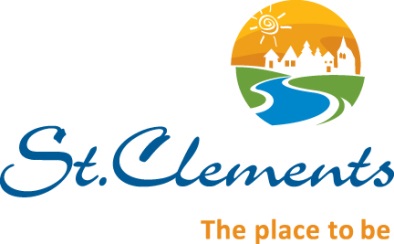 RURAL MUNICIPALITY OF ST. CLEMENTSEMPLOYMENT OPPORTUNITYApril 8, 2024The Rural Municipality of St. Clements invites applications for a Seasonal Class 1 Heavy Equipment Operator, Seasonal Class 2 Rubber Tire Operator, Seasonal Class 3 – operator.Applications with detailed resume, clearly stating the position (s) applied for, will be received at the Municipal Offices, East Selkirk Manitoba or via email to pwadmin@rmofstclements.com .Seasonal Class 1 Heavy Equipment operator:Must have Valid Class I Driver’s License, with airbrakes, clean Driving AbstractMust have Motor Grader experienceThe successful candidate will be performing the following duties:Operate and maintain Heavy Equipment such as;Motor Grader, Tandem Dump truck, Tanker truck, LoaderDozer, backhoe loader, lowbed, rubber tire tractorsExcavator (small and large)WeldingSeasonal Class 2 and Class 3 duties, including labourOther duties as assignedRate of Pay:  As per current Collective Agreement.  2024 seasonal class 1 rate is $29.33 per hour per hour after qualifying period (6 months’ probation, one dollar per hour less while on probation).Seasonal Class 2 Rubber Tire operator:Must have Valid Class 5 Driver’s License (higher class preferred, with airbrakes), clean Driving AbstractMust have Loader / Backhoe experienceThe successful candidate will be performing the following duties:Operate and maintain Heavy Equipment such as;Loader / backhoe, roadside mower, finishing mower, rotary mowerSkid steer and attachments, box blade, and similar equipmentSeasonal Class 3 duties, including labourOther duties as assignedRate of Pay:  As per current Collective Agreement.  2024 seasonal class 2 rate is $26.92 per hour per hour after qualifying period (6 months’ probation, one dollar per hour less while on probation).Seasonal Class 3 - operator:The successful candidate must have the following qualifications:Minimum valid Class 5 Driver’s License (higher class preferred)Clean Driving AbstractWork includes operating one-ton truck with trailer, laborer, operating various small hand tools.Rate of Pay:  As per current Collective Agreement.  2024 seasonal class 3 rate is $23.01 per hour after qualifying period (6 months’ probation, one dollar per hour less while on probation).Knowledge of Operating Other Various Equipment, and holding a higher valid class license would be an asset, and would be paid higher rate while performing these higher duties.We thank all candidates for their interest, however, only those candidates selected for interviews will be contacted.Kevin Grabowski, C.E.TDirector of Public WorksR.M. of St. ClementsEast Selkirk, Manitoba, R0E 0M0